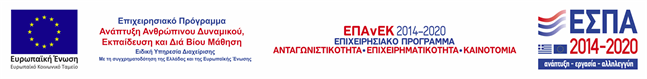 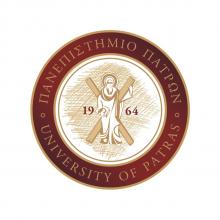 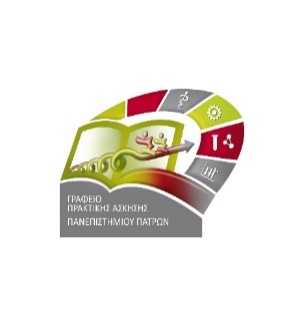 ΠΑΝΕΠΙΣΤΗΜΙΟ ΠΑΤΡΩΝΤΜΗΜΑ ΔΙΟΙΚΗΣΗΣ ΕΠΙΧΕΙΡΗΣΕΩΝΠΡΟΓΡΑΜΜΑ ΠΡΑΚΤΙΚΗΣ ΑΣΚΗΣΗΣ Πάτρα 04/06/2020ΑΝΑΚΟΙΝΩΣΗ ΕΠΙΛΟΓΗΣ ΦΟΙΤΗΤΩΝ ΓΙΑ ΤΟ ΠΡΟΓΡΑΜΜΑ ΠΡΑΚΤΙΚΗΣ ΑΣΚΗΣΗΣ ΓΙΑ ΤΟ ΑΚΑΔΗΜΑΪΚΟ ΕΤΟΣ 2019-2020 Η Επιτροπή Πρακτικής Άσκησης μετά από λεπτομερή έλεγχο των αιτήσεων που κατέθεσαν οι υποψήφιοι φοιτητές, αποφάσισε για την επιλογή των φοιτητών που θα συμμετέχουν στο Πρόγραμμα Πρακτικής Άσκησης 2019-2020 βάσει των κριτηρίων αξιολόγησης. Η παρουσίαση είναι με σειρά επιτυχίας:Και οι 37 φοιτητές επιλέγονται για να πραγματοποιήσουν την Πρακτική Άσκηση μέσω του προγράμματος ΕΣΠΑ.Οι φοιτητές έχουν δικαίωμα ενστάσεων 5 ημέρες μετά την ανακοίνωση του πίνακα επιλεγέντων φοιτητών. Οι ενστάσεις θα κατατίθενται στην Γραμματεία του Τμήματος Διοίκησης Επιχειρήσεων και θα εξετάζονται από την Επιτροπή Αξιολόγησης που έχει οριστεί από την Γενική Συνέλευση του Τμήματος.*Για πληροφορίες, οι φοιτητές παρακαλούνται να στέλνουν μήνυμα στο misbilab@upatras.gr.Η ΤΡΙΜΕΛΗΣ ΕΠΙΤΡΟΠΗ ΤΟΥ ΠΡΟΓΡΑΜΜΑΤΟΣ ΠΡΑΚΤΙΚΗΣ ΆΣΚΗΣΗΣΒασίλειος Βουτσινάς, Καθηγητής (Πρόεδρος)Ιωάννης Γιαννίκος, Καθηγητής (Μέλος) Παναγιώτης Πολυχρονίου, Αναπληρωτής Καθηγητής (Μέλος) ΑΚΑΔΗΜΑΙΚΟ ΕΤΟΣ 2019-2020ΑΚΑΔΗΜΑΙΚΟ ΕΤΟΣ 2019-2020ΑΚΑΔΗΜΑΙΚΟ ΕΤΟΣ 2019-2020ΑΚΑΔΗΜΑΙΚΟ ΕΤΟΣ 2019-2020ΚΑΤΑΤΑΞΗ ΦΟΙΤΗΤΩΝ ΓΙΑ ΠΡΑΚΤΙΚΗ ΑΣΚΗΣΗΚΑΤΑΤΑΞΗ ΦΟΙΤΗΤΩΝ ΓΙΑ ΠΡΑΚΤΙΚΗ ΑΣΚΗΣΗΚΑΤΑΤΑΞΗ ΦΟΙΤΗΤΩΝ ΓΙΑ ΠΡΑΚΤΙΚΗ ΑΣΚΗΣΗΚΑΤΑΤΑΞΗ ΦΟΙΤΗΤΩΝ ΓΙΑ ΠΡΑΚΤΙΚΗ ΑΣΚΗΣΗΑ/ΑΑΡ.ΜΗΤΡΩΟΥΑΛΓΟΡΙΘΜΟΣΚΑΤΑΤΑΞΗ1102191010,1551210465943,1802310466403,1653410466441,9504510512741,5515610530141,4876710528991,4597810529881,4518910465781,35691010530011,297101110465871,296111210570571,296121310530131,252131410224901,167141510529961,143151610561161,137161710529541,068171810529441,050181910529041,007192010530410,954202110530440,885212210465570,875222310565560,870232410576990,734242510529810,719252610512780,68326271022178 (3061)0,653272810529980,633282910528790,617293010529490,612303110575870,594313210530960,581323310576890,576333410529450,574343510529500,538353610530450,469363710530750,35637